Nyhedsbrev Februar 2021 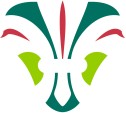 Kære forældre og spejdere.Vi savner alle at mødes til spejdermøderne, men da vi stadig ikke er helt sikre på, hvordan det ser ud i nærmeste fremtid, har vi valgt i stedet for Grønfoder at udsende et nyhedsbrev hver måned via Medlemsservice. Dette er således det første.Nogle af jer har spurgt, hvornår der skal betales kontingent. Vi plejer at sende opkrævning ud lige efter nytår, men vi har besluttet, at vi fra i år går over til at opkræve kontingent halvårligt i stedet for hvert kvartal. Opkrævningen vil således komme først i marts og først i september.Selv om 0.-4. klasse nu skal tilbage i skole fra på mandag, ser det ikke ud til, at vi må holde fysiske spejdermøder i hvert fald hele februar, hverken for små eller store.Derfor kører vi videre med opgaverne til hjemmespejd. Vi håber, I har lyst til at arbejde med nogle af dem. I kalenderen på hjemmesiden er der berammet et arrangement lørdag den 27. februar med fastelavn for børnene og generalforsamling for forældrene. Dette arrangement bliver sandsynligvis ændret/flyttet. Kalenderen bliver holdt opdateret, og vi sender selvfølgelig særskilt besked angående generalforsamlingen.Følg med på vores Facebookgruppe: KFUM spejderne Høruphav og på hjemmesiden: http://kfum-hoeruphav.gruppesite.dk/Stor spejderhilsenLedere og gruppebestyrelse.